New Language Leader (Intermediate) CoursebookTo-do list (список завдань):Grammar. G2, p. 144P. 145 ex. 3, 4P. 101 ex. 6а, 6b, 7, 8P.102   ex. 1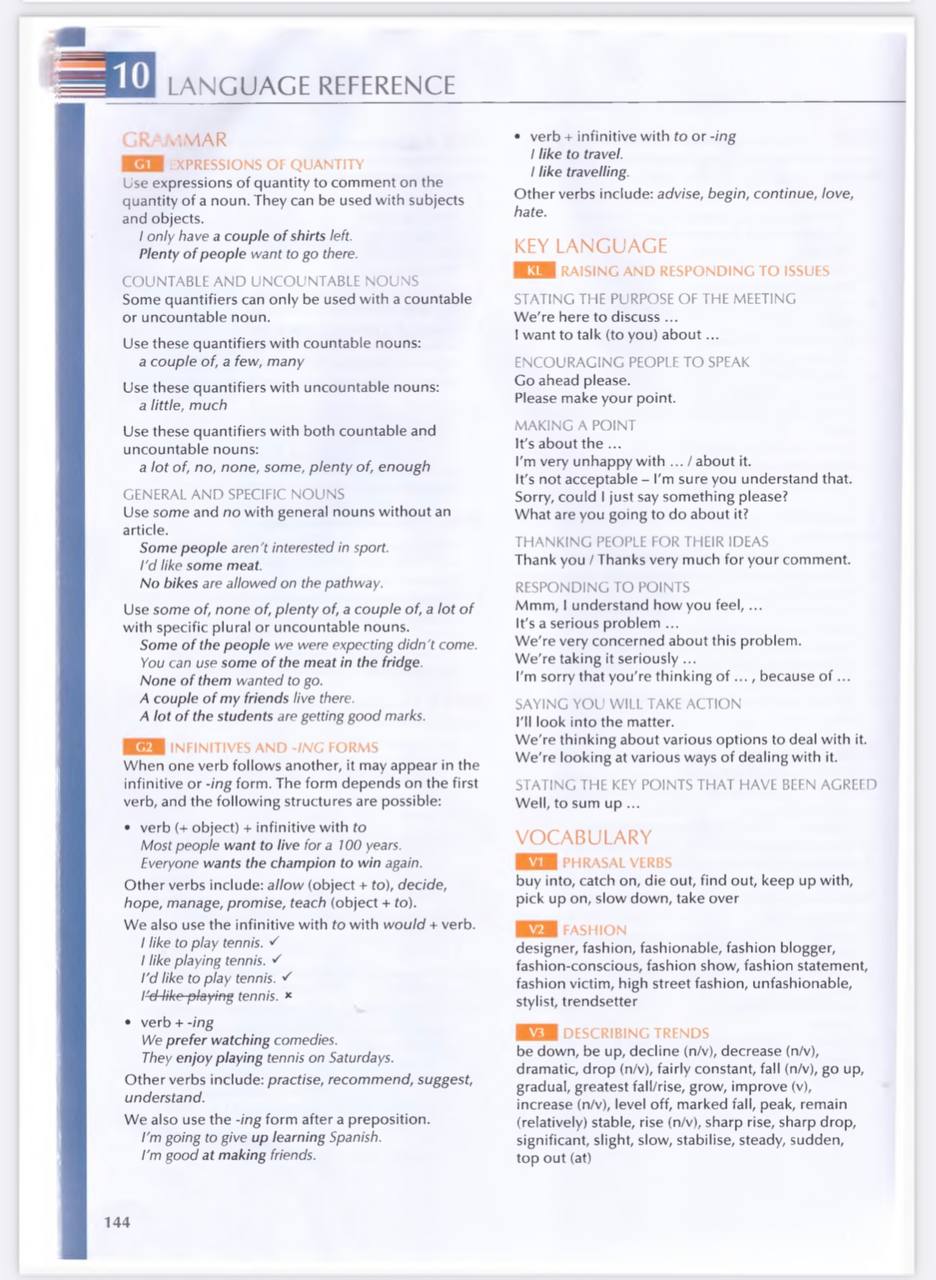 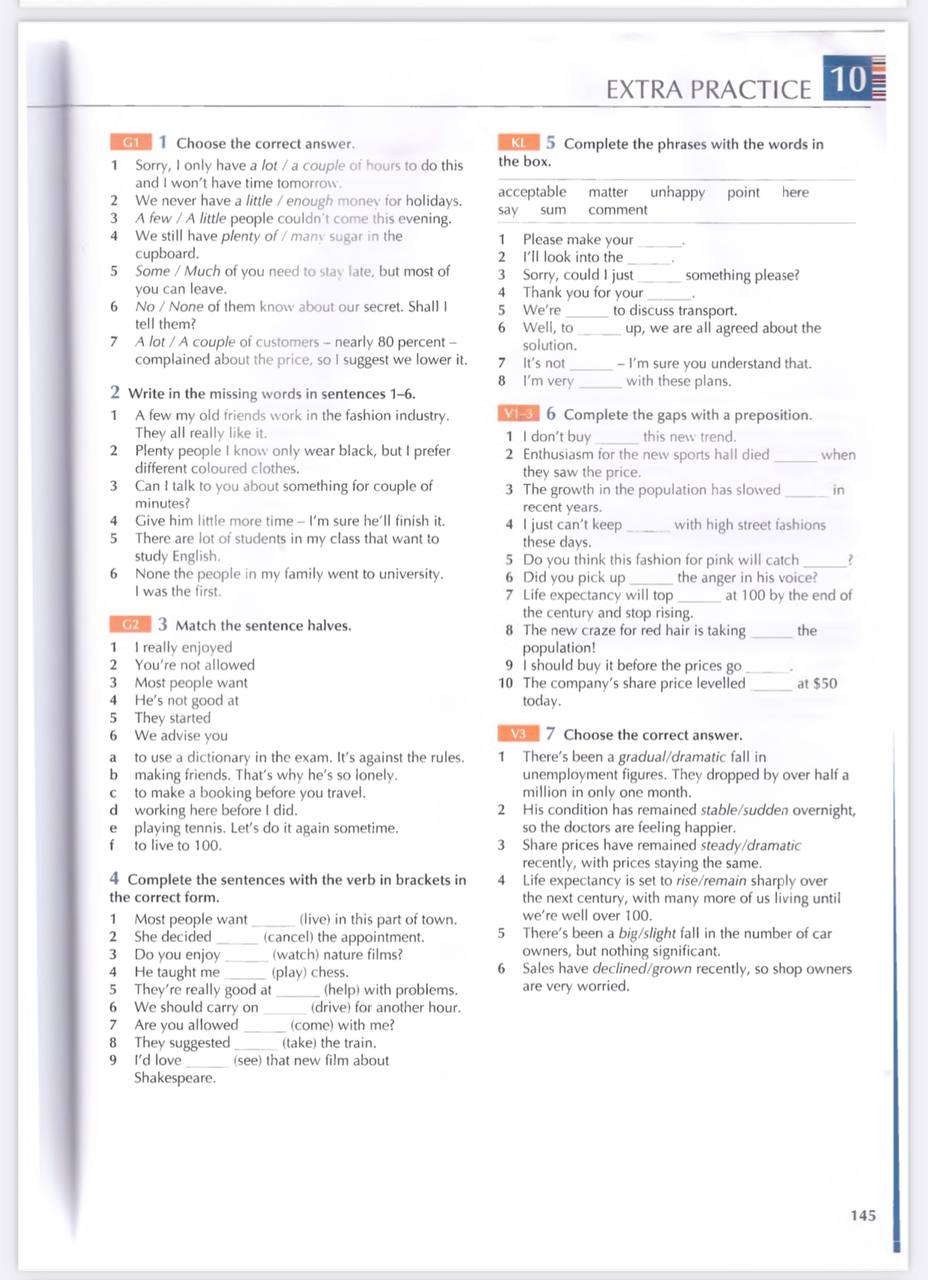 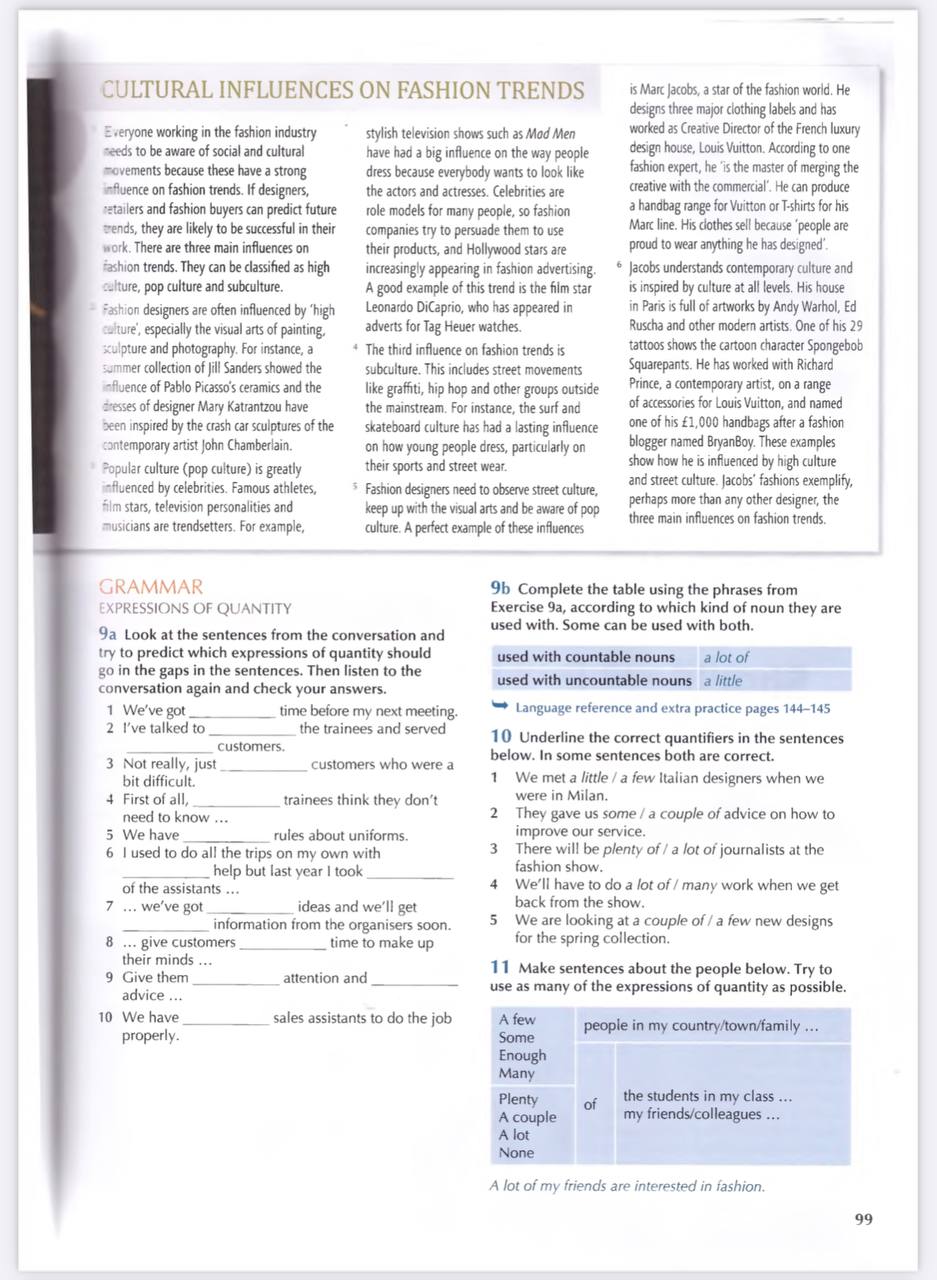 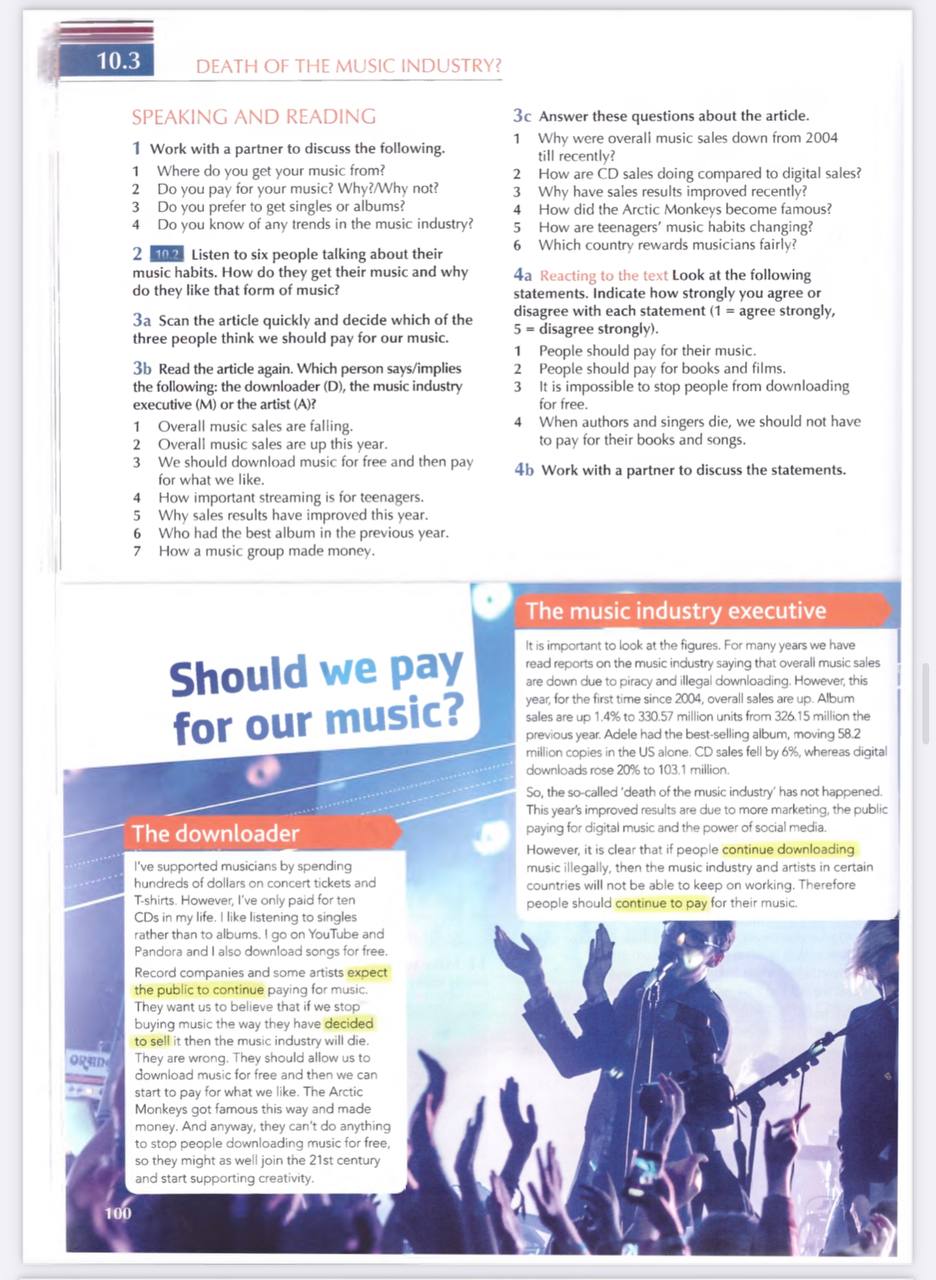 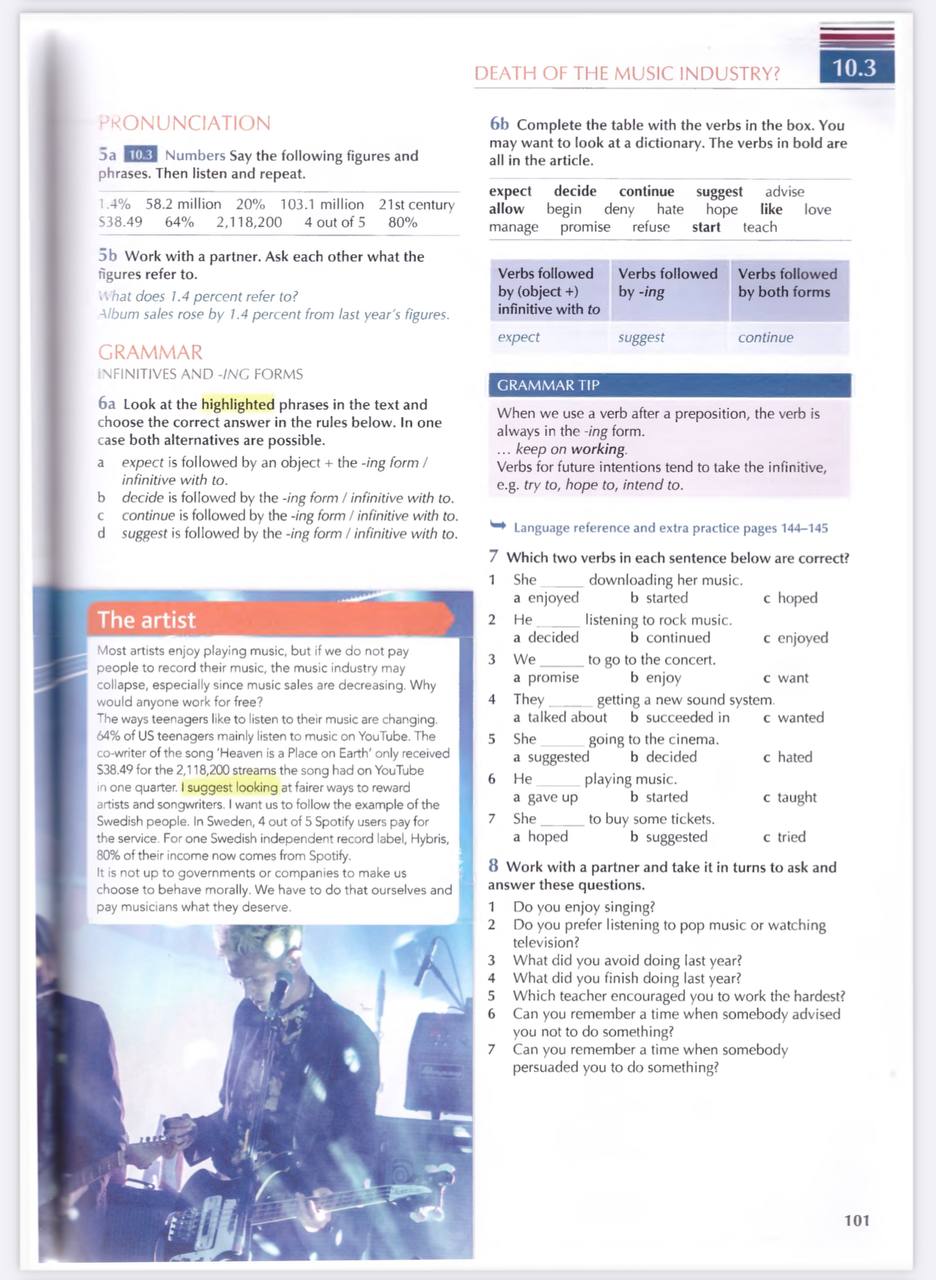 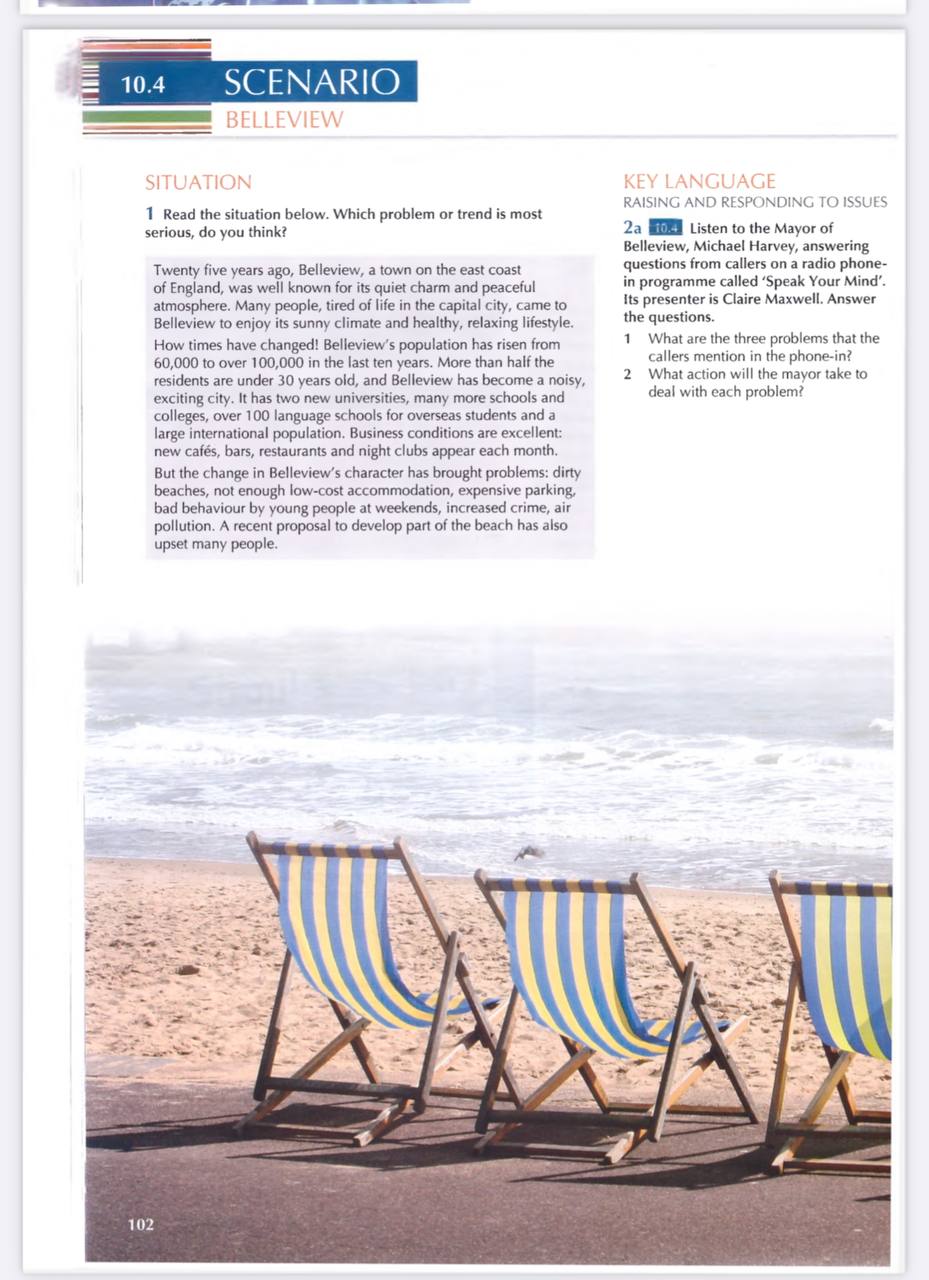 